0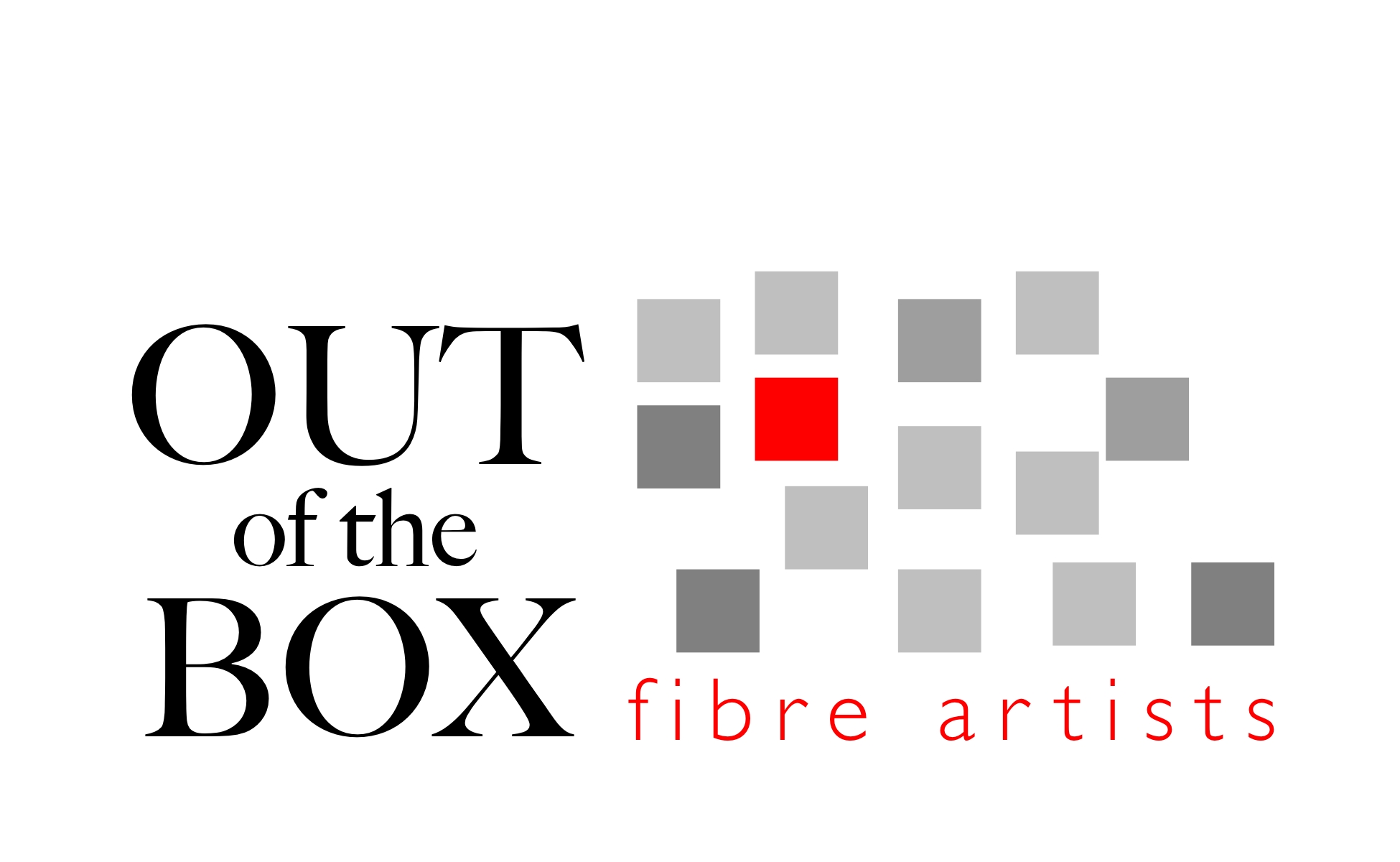 	How can I volunteer?                 2018/19Volunteers are essential to successfully run and enrich our organization.Your Name_______________________________________________I currently volunteer for OOTB as: ______________________________________________       N/APlease check any of the following that you would consider doing for OOTB:Join a Committee*		 Planning Committee Communications Committee				 Program, Workshop, and Playdates Committee			 Chair*OOTB Committees The Planning Committee consists of the co-chairs, Secretary, Treasurer, Librarian, conveners of the key Committees and other positions as necessary and serves as a coordinating and executive group.The Program, Workshop and Playdates Committee is responsible for organizing the programs for the monthly meetings, bringing in teachers for workshops and organizing "playdates" which are led by individual OOTB members.  The Show Committee is responsible for organizing the shows and exhibitions of OOTB, finding coordinators of individual shows and preparing applications for other potential shows.  Current shows include Fibrefest (September), Stittsville Library (November), Fibre Fling (April), Summer Fibrations (June 2019)The Communications Committee is responsible for developing and maintaining the website, the monthly newsletter, promotional materials, advertising, and arranging discounts with merchants.Look for ‘Committees/Volunteers’ in the members only section of the website for more information on volunteer positions.Your ideas and suggestions for the following:Library:  _________________________________________________________________________Guest speakers: __________________________________________________________________Workshops: ______________________________________________________________________Program:  ________________________________________________________________________Playdays:  ________________________________________________________________________Website:  _________________________________________________________________________Shows:  __________________________________________________________________________Challenges:  ______________________________________________________________________At Meetings Coordinate schedule and reminders for setup/takedown at meetings Setup/take down room by coming early or staying late Coordinate schedule and reminders for setup/takedown of library at meetings? Help setup the library books and assist with checkout/takedown Help setup electronic equipment for presentations (some knowledge required or obtained) Store electronic equipment Store Show supplies and equipment Do a demonstration: Topic: __________________________________________________ Organize a hands-on activity on: ______________________________________________ Other: ___________________________________________________________________Outside of Meetings Lead a Playdate on ________________________________________________________ Develop or contribute Publicity/ Marketing Promotional Materials   Rack Cards 	 Newspaper notices		 Website	 Facebook		 Shows			 Other Distribute promotional materials Coordinate, assign articles, interviews for the newsletter or community newspapers, website Write articles, do interviews for the newsletter or community newspapers Write book reviews for newsletter Contact/verify stores for member discounts for membership & website annually Receive and edit photos for website, slide shows, newsletter, Facebook, other? Maintain OOTB communication with affiliates     *  ONN,  MVTM,  OAE Assist in culling the library  Handle sales of magazines and older books from library Take photography and/or videos at OOTB events Coordinate and schedule photographers for eventsWebsite (working with the web coordinator) Help develop website or sections of website  Showcase page  Other______________ Take responsibility for pages  Event Calendar,  Artist Gallery,  Other areas Validate web connections on a regular basis  Members’ Only pages  Public pages Provide content for  Resources Page,  Members’ Only pagesShows Sit on Show Steering Committee Lead all aspects of organizing a show ( Fibre Fling,  Stittsville Library Show,  Shenkman Show,  Fibrefest,  other shows. Direct one aspect of a show's organization (see list below) and sit on it's Committee. organize the intake of art pieces prepare volunteer schedules develop and distribute promotional material set up and/or take down art display be a docent (guide) during a show*ONN-Ontario Network of Needleworkers, MVTM–Mississippi Valley Textile Museum, OAE–Ottawa Arts East